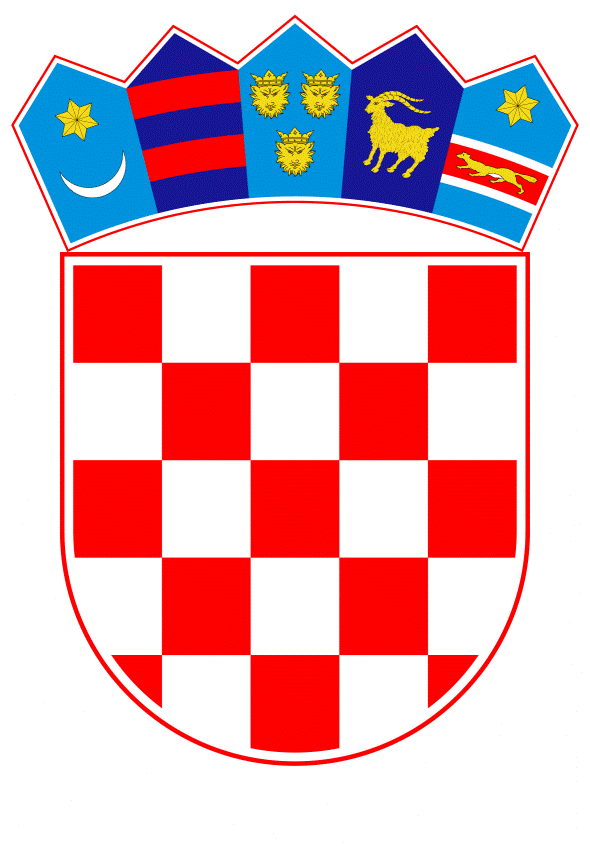 VLADA REPUBLIKE HRVATSKEZagreb, 28. svibnja 2020.______________________________________________________________________________________________________________________________________________________________________________________________________________________________											PRIJEDLOG			 Klasa:									 	Urbroj:	Zagreb,										PREDSJEDNIKU HRVATSKOGA SABORAPredmet:	Zastupničko pitanje Ranka Ostojića, u vezi s brojem osoba primljenih u hrvatsko državljanstvo u razdoblju od 1. siječnja 2019. do 20. ožujka 2020. 	- odgovor Vlade		Zastupnik u Hrvatskome saboru, Ranko Ostojić, postavio je, sukladno s člankom 140. Poslovnika Hrvatskoga sabora (Narodne novine, br. 81/13, 113/16, 69/17, 29/18 i 53/20), zastupničko pitanje u vezi s brojem osoba primljenih u hrvatsko državljanstvo u razdoblju od 1. siječnja 2019. do 20. ožujka 2020.		Na navedeno zastupničko pitanje Vlada Republike Hrvatske, daje sljedeći odgovor:		U razdoblju od 1. siječnja 2019. do 20. ožujka 2020., na temelju postojanja interesa Republike Hrvatske za primitak stranca u hrvatsko državljanstvo sukladno članku 12. stavku 1. Zakona o hrvatskom državljanstvu (Narodne novine, br. 53/91, 70/91 - ispravak, 28/92, 113/93 – Odluka Ustavnog suda Republike Hrvatske, 4/94 – ispravak Odluke Ustavnog suda Republike Hrvatske, 130/11, 110/15 i 102/19), u hrvatsko su državljanstvo primljene 33 osobe, dok su zahtjevi 32 osobe odbijeni.		U svim slučajevima, u navedenom vremenskom razdoblju, rješenja o primitku u hrvatsko državljanstvo donijeta su na temelju obrazloženog mišljenja nadležnog ministarstva sukladno članku 12. stavku 3. Zakona o hrvatskom državljanstvu.		Također, u razdoblju od 1. siječnja 2012. do 22. siječnja 2016., na temelju postojanja interesa Republike Hrvatske za primitak stranca u hrvatsko državljanstvo sukladno članku 12. stavku 1. Zakona o hrvatskom državljanstvu, u hrvatsko državljanstvo primljeno je 165 osoba i to kako slijedi:-		2012. - 38 osoba, -		2013. - 33 osobe, -		2014. - 37 osoba,-		2015. - 53 osobe te -		u razdoblju od 1. siječnja do 22. siječnja 2016. - 4 osobe.		Za napomenuti je kako su pojedini od navedenih predmeta u razdoblju od 2012. do 2016. riješeni pozitivno, odnosno podnositelj zahtjeva je primljen u hrvatsko državljanstvo unatoč činjenici da nije postojalo pozitivno obrazloženo mišljenje nadležnog ministarstva.	Eventualno potrebna dodatna obrazloženja u vezi s pitanjem zastupnika, dat će dr. sc. Davor Božinović, potpredsjednik Vlade Republike Hrvatske i ministar unutarnjih poslova.PREDSJEDNIKmr. sc. Andrej PlenkovićPredlagatelj:Ministarstvo unutarnjih poslovaPredmet:Verifikacija odgovora na zastupničko pitanje Ranka Ostojića, u vezi s brojem osoba primljenih u hrvatsko državljanstvo u razdoblju od 1. siječnja 2019. do 20. ožujka 2020.